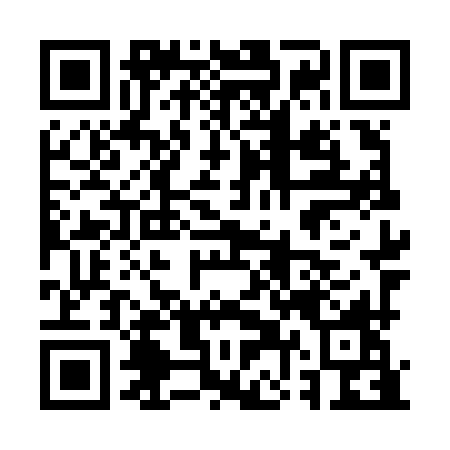 Ramadan times for Qingliu County, ChinaMon 11 Mar 2024 - Wed 10 Apr 2024High Latitude Method: Angle Based RulePrayer Calculation Method: Muslim World LeagueAsar Calculation Method: ShafiPrayer times provided by https://www.salahtimes.comDateDayFajrSuhurSunriseDhuhrAsrIftarMaghribIsha11Mon5:105:106:2612:233:476:206:207:3212Tue5:095:096:2512:223:476:206:207:3213Wed5:085:086:2412:223:476:216:217:3314Thu5:065:066:2312:223:476:216:217:3315Fri5:055:056:2212:223:476:226:227:3416Sat5:045:046:2112:213:476:226:227:3417Sun5:035:036:2012:213:476:236:237:3518Mon5:025:026:1912:213:476:236:237:3519Tue5:015:016:1812:203:476:246:247:3620Wed5:005:006:1712:203:476:246:247:3621Thu4:594:596:1612:203:476:256:257:3722Fri4:584:586:1512:203:476:256:257:3723Sat4:564:566:1312:193:476:256:257:3824Sun4:554:556:1212:193:476:266:267:3825Mon4:544:546:1112:193:466:266:267:3926Tue4:534:536:1012:183:466:276:277:4027Wed4:524:526:0912:183:466:276:277:4028Thu4:514:516:0812:183:466:286:287:4129Fri4:504:506:0712:173:466:286:287:4130Sat4:484:486:0612:173:466:296:297:4231Sun4:474:476:0512:173:466:296:297:421Mon4:464:466:0412:173:466:306:307:432Tue4:454:456:0312:163:466:306:307:433Wed4:444:446:0212:163:456:316:317:444Thu4:434:436:0112:163:456:316:317:455Fri4:414:416:0012:153:456:326:327:456Sat4:404:405:5912:153:456:326:327:467Sun4:394:395:5712:153:456:336:337:468Mon4:384:385:5612:153:456:336:337:479Tue4:374:375:5512:143:456:336:337:4810Wed4:364:365:5412:143:446:346:347:48